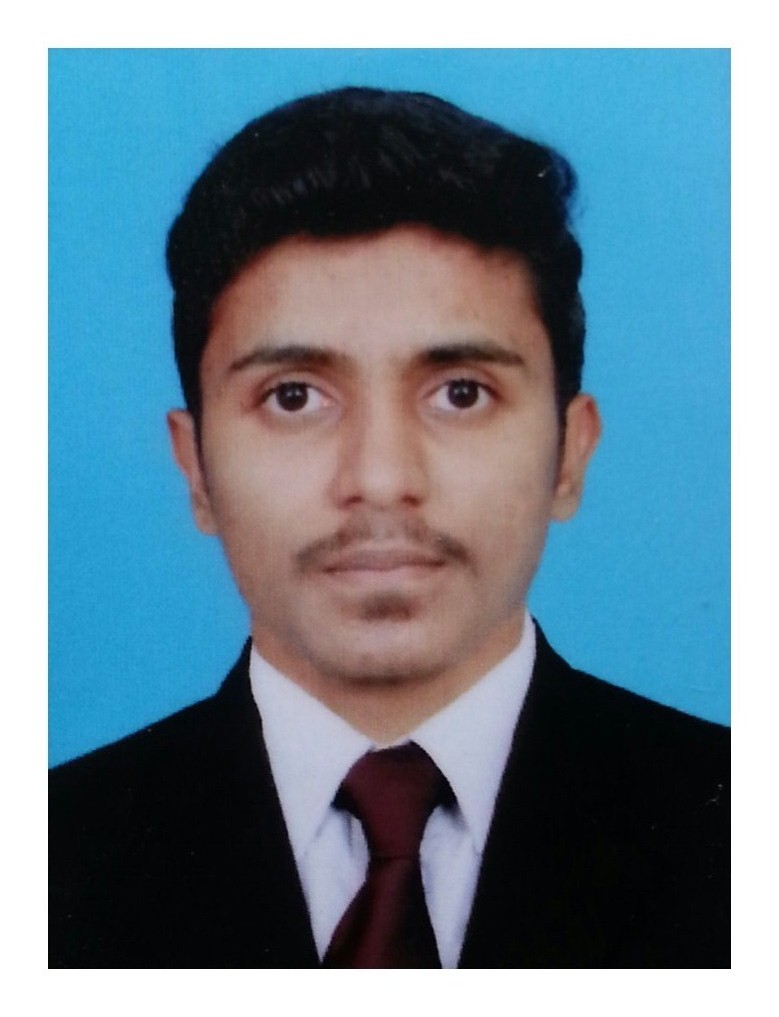 ansar Email: ansar.375792@2freemail.com Dubai, UAECareer ObjectiveTo be a Successful Professional In Store Keeper by Joining An Organization That Can Provide Me Opportunities To Widen My Skills To Grow & Expand With The Organization. Profile SummaryHave 19 Months of experience in Production Supervisor And Store Keeper.Have 18 Months of experience in Store Keeper And AccountantWell versed in computerized accounting Tally ERP 9, & MS Office Applications.Wide exposure to Production And Manufacturing procedures.Energetic and capable of working independently and a good deal of autonomy.Have excellent time management skills Areas of Expertise                                                                      Professional ExperienceProduction Supervisor And Store Keeper , M/s CUBIX  FOOTWEAR CO, Calicut ,Kerala ,IndiaJob Profile:Ability To Organise Manage Motivate And Challenge A Production Team To Exceed Expectations.Visual Inspection ,Quantity And Quality Check With Department PersonalManaging Staffs or EmployeesMake More Product In Short timeGood Communication And Interpersonal SkillsAble To Work Under Own InitiativeWeekly Procurement Delivery Report And Store Material StatusStore Keeper And Accountant, M/s. P.P.M TRADERS Malappuram , Kerala, India 					                                                              Job profile:Inventory Control Including Defining Slow And Non –Moving ItemsHandling or Maintaining  Stores Arranging Materials As Requirement, Preservation ,Proper Tagging Of New Received Materials And Updating Location In SystemEnter all scanned documents, including receipts, checks, statementsAccountant & Tax Consultants  M/s RAZACK & ASSOCIATES, Calicut ,Kerala ,IndiaJob Profile:Preparation And Filing VAT Returns MonthlyHandling Advance Tax ,Sales Tax, Service TaxReconcilation Of Banks . Provide Advice To Clients About Finance And Tax OptionsEducationB.COM (CORPORATION)     CALICUT UNIVERSITYPLUS TWO –COMMERCE    BOARD OF HSE ,KERALASSLC                                        BOARD OF PUBLIC EXAMINATION, KERALAComputer and IT skillsMS OFFICE Applications (WORD,EXCELL,POWER POINT)Accounting Applications Like TALLY ERP 9 And, EASY BIZ ,TASK RITS OS ,TAX SOFTPersonal ProfileDate of Birth				26/05/1994Nationality				IndianMarital Status				SingleAge                                                             23Languages Known			English, Hindi, Malayalam, and Arabic (read and write)Driving Licence                                        Indian Two & L M V LicenceVisa Status				Visiting VisaVisa Exp Date                                            20/02/2018Passport Exp Date                                    10/08/2024Time ManagementManaging StaffImproving ProcessesReducing CostsDispatch PlanningImproving Processes